TERMS & CONDITIONS (For Pilgrimage To India & Nepal from 20 Dec 2014 to 1 Jan 2015)INTRODUCTIONThis pilgrimage will be led by Ven Shangpa Rinpoche together with 21 monks (of which 17 monks are currently in the 3 years 3 months retreat.  Traditionally, after completion of their retreat, the monks have to complete a pilgrimage as part of their first activity.  We are blessed to have the auspicious condition for these retreat monks to join us in this pilgrimage; and they will be leading the group at each holy place to make aspirations and prayers for world peace and well being of everyone. Participants are to read (if not able to, to have someone read and explain to them), understand & accept the following conditions.  Karma Kagyud Buddhist Centre shall be known as “KKBC” and the Kagyu Institute Of Buddhist Studies shall be known as ‘KIBS’ in the conditions below.1. APPLICATION PROCEDURES   Please submit the completed application form, together with a copy of your passport.   Every section in the application form must be completed (a nil return is necessary).   Please note that incomplete application form will delay the processing time.    All applications will be processed on a “first come, first served basis”.   2. PILGIMAGE PROPOSED ITINERARY & PROGRAMME   Detailed teachings, lamp offerings and prayers led by Ven. Shangpa Rinpoche and Lamas at the holy sites (13 Holy Sites in India & Nepal - Lumbini, Bodhgaya, Sarnath, Kushinagar, Dungeswari Mahakala Cave, Rajgir, Nalanda, Vaisali, Kesaria, Shravasti, Sankasia, Boudhanath Stupa & Swayambhunath Stupa)Kagyu Monlam Closing Ceremony presided by H.H 17th Karmapa Thaye Dorje in Bodhgaya.Visit to Kagyu Institute For Buddhist Studies at Kirtipur with Ven Shangpa Rinpoche3. TOUR COST & PAYMENT The tour cost net SGD 1,750 twin sharing cover the cost of the Land Tour in India & Nepal as per the   itinerary.   (please read clause 11).Deposit of 50% of total cost is required upon issuance of Letter of Acceptance. The remaining 50%   payment is required two month prior to departure.4. SPONSORSHIP FOR COST OF PILGRIMAGE OF THE RETREAT MONKS Sponsorship to help to cover the cost of the pilgrimage for the 17 retreat monks will be required and any    amount of donation will be deeply appreciated.  Please indicate on the registration form if you are able  to sponsor any amount.5. Closing date 31ST July 2014 OR when maximum number of participants is attained.6. Cancellation, Withdrawal & Refund.Cancellation or withdrawal from the trip must be given in writing to avoid misunderstanding. The following charges will apply accordingly:If somebody is replacing, the penalty will be waived.  The amount of the charges is meant to recover any cost incurred as a result of the withdrawal and cancellation.  The amount may be subjected to changes as a result of changes & requirements by the travel agency.7. Loss of Baggage / Personal Belongings  The institute assumes no responsibility for any loss or damage to baggage or belongings (checked in or hand carried) whilst they are in the custody of the airlines, other transportation companies, accommodation suppliers, during their stay in the hotel inclusive those kept in the safe deposit box or the passenger.  8. Travel Documents  It is the passenger’s responsibility to obtain a valid international passport for at least 6    months beyond departure dates. 9. Extension / Deviation of stay / return flight  Extension of stay/deviation will be at passenger’s own expenses and transfer to airport will not be provided. Any alternation in routing or dates by passenger is solely at his/her own risk. KKBC, KIBS and its associated agents shall not be held responsible for any inconvenience caused and extra expense incurred.10. Responsibilities KKBC and KIBS will do the best to make the trip agreeable and memorable, please be aware that for places that we are travelling to, the transport and accommodation may be rudimentary at times and dietary choices may be limited.  We ask that you be flexible and aware that modifications to the programme including delay to the commencement of the programmes or withdraw all the programmes altogether may be necessary due to changing circumstances beyond its control.  KKBC and KIBS is only co-ordinating & facilitating the tour for the Tour Agency/Company and shall not be held responsible for any charges, acts of discretion or inconvenience caused by the Tour Agency/Company.  In no case shall KKBC and KIBS or their employees or agents be liable for any causes outside their reasonable control or from any act or omission of the customer.Every person participating in any tour/pilgrimage co-ordinated & facilitated by KKBC and KIBS shall be regarded as doing so at his/her own risk with respect to loss or injury to person or property.  The tour member accepts full responsibility for losses and expenses due to delay, sickness, weather, strikes, war, quarantine or acts of God or terrorism.  Every tour member is to undergo his/her own medical check up to ensure he/she is medical fit for the trip and take out his/her own medical/travel insurance.    KKBC and KIBS shall not be held responsible for the deportation or refusal of entry by immigration authorities or tour members resulting from improper travel documents, possession of unlawful items or irregularities that may be caused to person or property.  All proper travel documentations are the sole responsibilities of each individual passenger.11. The fee and service excludes: The tour cost net SGD 1,750 twin sharing cover the cost of the Land Tour in India & Nepal as per the itinerary.  The tour cost covers the following:      12 nights hotel accommodation on twin sharing basis       Full meals (Breakfast, Lunch, Dinner)       Entrance ticket & Boat charge at river Ganges       Two bottles drinking water on coach daily       Private AC Coach (45 seater) with driverThe tour cost excludes the following:Air tickets to India and from Nepal & Visa Fees for India & Nepal Any kind of personal expenses such as laundry, telephone calls, room service, beverages etc.Insurance cover & Medical of any kind.Any expenses caused by reasons beyond our control such as flight delays, rescheduling or cancellations, any accidents, medical evacuations, riots, strikes or any natural calamities etc Any tips and gratuities to tour guides, drivers, porters, hotel staff or people involved in the tour, any meals apart from the ones mentioned in itinerary. Airport taxes and any domestic flight charges Any personal offering or donation to the Sangha and temples.Camera fee, video fee.Others which not specified as above.12. Insurance All participants are encouraged to obtain comprehensive travel insurance for the duration of their travel and are aware of the risks associated with not having comprehensive travel insurance.13. For further information, please contact the administrator:     Telephone: 65-98150386  65 98348447/ email admin.kibs@gmail.com  APPLICATION FORM (2014)PART A: PILGRIMAGE INFORMATIONPART B: PARTICULARS OF APPLICANT (USE CAPITAL LETTER)PART C: IN CASE OF EMERGENCYPART D:  ACCOMODATION & MEALSPART E: MEDICAL CONDITIONPlease take proper medical precautions such as bringing their own medication etc. We are unable to provide for the variety of dietary requirements e.g. diabetic, vegan, gluten intolerance therefore you may need to ensure you bring along food from your country that is suitable for your needs.PART F: DECLARATION & INDEMNITYPlease email form: The Administrator at  admin.kibs@gmail.com 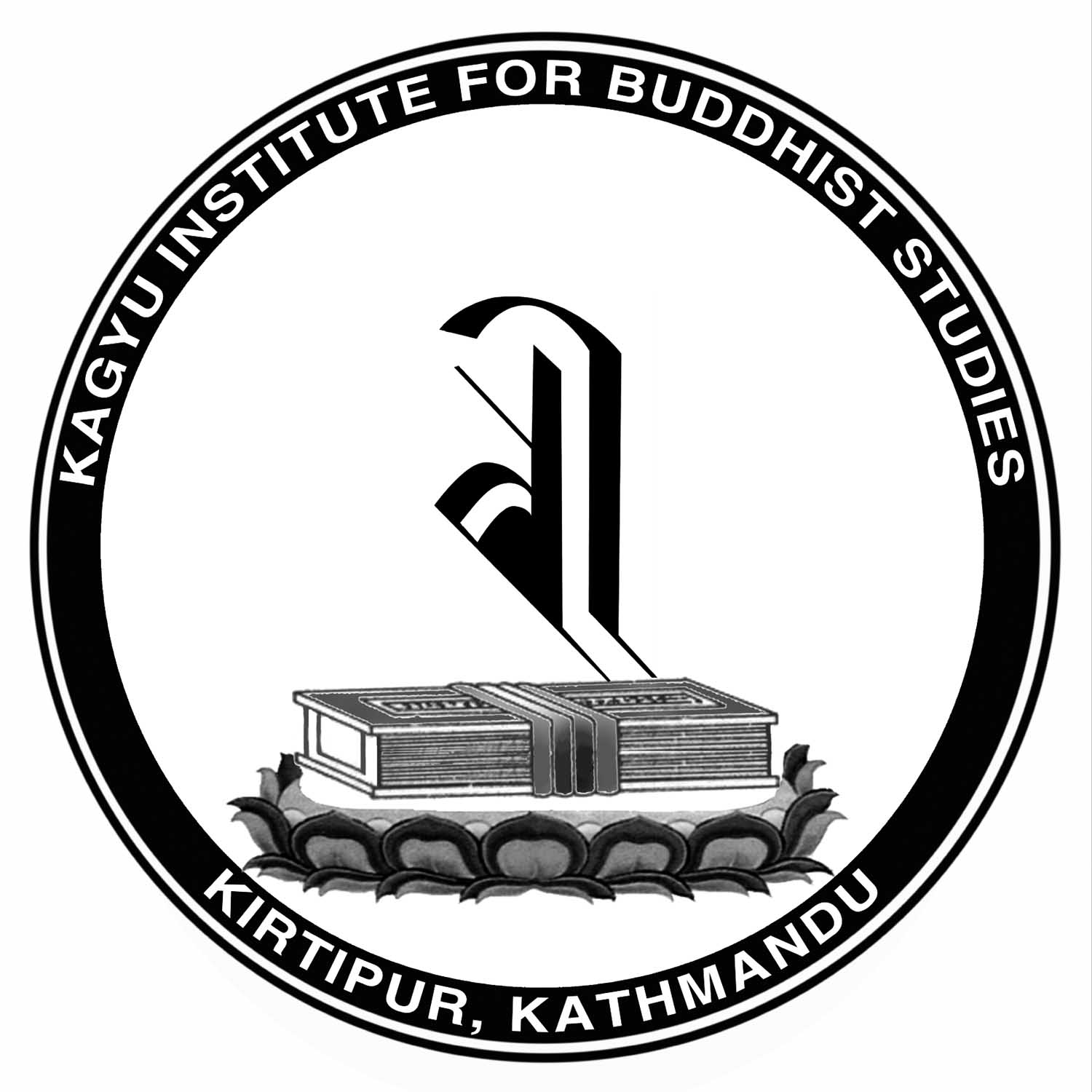 KAGYU INSTITUTE FOR BUDDHIST STUDIESG.P.O Box 3157, Dev Dhoka, Ward No 2, Kirtipur, Kathmandu, NepalTel : 977-1-4331679    Email : admin.kibs@gmail.com, website : http://kirtipur.orgCancellation NoticeCharges per personMore than 45 days prior to departure 30% of Tour fare31 – 44 days prior to departure 50% of Tour Fare8 – 30 days prior to departure 75% of Tour Fare Less then 7 days prior to departure 100% of Tour FareKAGYU INSTITUTE FOR BUDDHIST STUDIES                    G.P.O Box 3157, Dev Dhoka, Ward No 2, Kirtipur, Kathmandu, Nepal                          Tel : 977-1-4331679    Email : admin.kibs@gmail.com, website : http://kirtipur.orgFor Official Use Only:For Official Use Only: DeReceipt No:Please attach one passport size photograph here.Receipt Amount:Please attach one passport size photograph here.Received & Updated by:Please attach one passport size photograph here.Remarks:Please attach one passport size photograph here.Please attach one passport size photograph here.How did you get to know about this programme? (Please tick accordingly) Website     Brochures   KKBC Newsletter   Others _____________________Sponsorship for pilgrimage cost for 17 monks. Any amount of donation is appreciated.  Yes		Amount: _____________________Name of Applicant (Underline family name)(*Mr/Ms/Mrs/Dr) *delete as appropriateName of Applicant (Underline family name)(*Mr/Ms/Mrs/Dr) *delete as appropriateName of Applicant (Underline family name)(*Mr/Ms/Mrs/Dr) *delete as appropriateName of Applicant (Underline family name)(*Mr/Ms/Mrs/Dr) *delete as appropriateName of Applicant (Underline family name)(*Mr/Ms/Mrs/Dr) *delete as appropriateName of Applicant (Underline family name)(*Mr/Ms/Mrs/Dr) *delete as appropriateName of Applicant (Underline family name)(*Mr/Ms/Mrs/Dr) *delete as appropriateMarital Status Single Married OthersNationalityNationalityNationalityDate of birth (DD/MM/YY)Sex Male FemaleSex Male FemaleMarital Status Single Married OthersOccupationOccupationOccupationDate of birth (DD/MM/YY)Sex Male FemaleSex Male FemaleLanguagesSpoken:        LanguagesSpoken:        LanguagesSpoken:        LanguagesSpoken:        Written:Written:Written:Passport ParticularsPassport ParticularsPassport ParticularsPassport ParticularsPassport ParticularsPassport ParticularsPassport ParticularsPassport No.Country of IssueCountry of IssueCountry of IssueIssue DateExpiry DateExpiry DateCorrespondence AddressCorrespondence AddressCorrespondence AddressCorrespondence AddressCorrespondence AddressCorrespondence AddressCorrespondence AddressBlockBlockUnitStreetStreetStreetBuildingCityCityStateCountryCountryCountryPostal CodeTel No.Tel No.Fax No.E-mail AddressE-mail AddressE-mail AddressE-mail AddressIn the event of emergency, the Institute can contact:Name: _______________________________            Relationship to student: __________________Telephone No: __________________________       Email Address:___________________________Mailing Address:______________________________________________________________________Room Type :      [      ] TWIN SHARING Please room me with :  ________________________________ Meals           :       [        ]  Vegetarian               [        ]  Non-VegetarianOther remark : Do you suffer from any pre-existing medical conditions 	[        ] YES       [        ] NO If yes, please specify (e.g. chronic conditions, allergies, disability, etc) Do you take any medication regularly			 [        ] YES       [        ] NO If yes, please specify :I hereby apply for the pilgrimage as indicated in this form. I declare that all information given is true and complete in every respect. I agree to abide by the terms and conditions indicated below as well as any other decisions made by the Singapore Karma Kagyud Buddhist Centre (KKBC) and the Kagyu Institute for Buddhist Studies (KIBS) in relation to the program. I shall not hold the KKBC and KIBS liable for any damage sustained to body, life and/or property or damages incurred howsoever caused arising (in contract, torts or otherwise) from my participation in the pilgrimage tour and programme coordinated/facilitated by KKBC and KIBS.I will arrange for my own comprehensive travel insurance. I am aware of the risk of not obtaining comprehensive travel insurance._______________________________                                       ___________________________           Signature of Applicant                                                                         Date